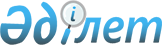 Об утверждении Соглашения о единых принципах информационного взаимодействия таможенных служб государств-членов Евразийского экономического сообществаПостановление Правительства Республики Казахстан от 9 февраля 2011 года № 105

      Правительство Республики Казахстан ПОСТАНОВЛЯЕТ:



      1. Утвердить прилагаемое Соглашение о единых принципах информационного взаимодействия таможенных служб государств-членов Евразийского экономического сообщества, подписанное в Москве 9 июня 2009 года.



      2. Настоящее постановление вводится в действие со дня подписания.      Премьер-Министр

      Республики Казахстан                       К. Масимов 

СОГЛАШЕНИЕ

о единых принципах информационного взаимодействия таможенных

служб государств - членов Евразийского экономического

сообщества

      Правительства государств - членов Евразийского экономического сообщества (ЕврАзЭС), именуемые в дальнейшем Сторонами,



      руководствуясь Договором о Таможенном союзе и Едином экономическом пространстве от 26 февраля 1999 г. и Договором об учреждении Евразийского экономического сообщества от 10 октября 2000 г.,



      в целях обеспечения защиты экономических интересов государств Сторон на основе совершенствования информационного взаимодействия таможенных служб государств - членов Евразийского экономического сообщества и создания нормативной правовой базы для организации постоянного обмена информацией, необходимой для обеспечения их деятельности,



      в целях создания условий для ускорения и упрощения перемещения товаров и транспортных средств через территории государств - членов Евразийского экономического сообщества



      согласились о нижеследующем: 

Статья 1

      Информационное взаимодействие, предусмотренное настоящим Соглашением, представляет собой комплекс организационно-технических мероприятий, направленных на обеспечение взаимного обмена информацией по вопросам таможенного оформления и таможенного контроля.



      Информационное взаимодействие осуществляют центральные таможенные органы государств Сторон с целью повышения эффективности выполнения своих функций, установленных законодательством государства каждой из Сторон. 

Статья 2

      Информационное взаимодействие между таможенными службами государств Сторон осуществляется с соблюдением законодательства государства каждой из Сторон.



      При организации информационного взаимодействия таможенные службы государств Сторон учитывают положения международных договоров, действующих для государств Сторон, по упрощению и гармонизации таможенных процедур. 

Статья 3

      Информационное взаимодействие между таможенными службами государств Сторон осуществляется на безвозмездной основе.



      Эксплуатацию технических и программных средств, необходимых для организации информационного взаимодействия в соответствии с настоящим Соглашением, таможенные службы государств Сторон обеспечивают самостоятельно. 

Статья 4

      Таможенные службы государств Сторон осуществляют информационное взаимодействие в соответствии с положениями Концептуальных основ создания системы обмена информационными ресурсами таможенных служб государств - членов Евразийского экономического сообщества, утвержденных Решением Совета руководителей таможенных служб при Интеграционном Комитете Евразийского экономического сообщества от 21 марта 2003 г. № 172. 

Статья 5

      Состав, формат, структура передаваемой информации, а также регламент ее передачи таможенные службы государств Сторон согласовывают на двусторонней и многосторонней основе.



      Требования к вычислительной технике, программным средствам и средствам связи, необходимым для обеспечения информационного взаимодействия в соответствии с настоящим Соглашением, определяются техническими условиями информационного взаимодействия между таможенными службами государств Сторон. 

Статья 6

      При осуществлении информационного взаимодействия таможенные службы государств Сторон обеспечивают:



      регулярное взаимное информирование о программно-технических и информационно-технологических решениях, влияющих на информационное взаимодействие;



      достоверность и объективность передаваемой информации и в случае необходимости возможность оперативного внесения в нее поправок и уточнений;



      своевременность взаимного предупреждения о невозможности передачи или приема информации в соответствии с регламентом ее передачи в случае возникновения каких-либо непредвиденных обстоятельств;



      использование полученной в порядке взаимного обмена информации исключительно в целях настоящего Соглашения;



      ограничение круга лиц, имеющих доступ к информации, получаемой в результате взаимного обмена, а при передаче конфиденциальных данных - использование аппаратно-программных средств обеспечения защиты информации. 

Статья 7

      Обмен информацией таможенные службы государств Сторон осуществляют в пределах их компетенции и в соответствии с законодательством государства каждой из Сторон.



      Таможенные службы государств Сторон гарантируют соблюдение конфиденциальности в отношении полученной в результате информационного взаимодействия информации.



      Стороны письменно уведомляют друг друга о готовности к осуществлению информационного взаимодействия.



      Порядок информационного взаимодействия с использованием электронной цифровой подписи Стороны определяют отдельным соглашением между ними. 

Статья 8

      По взаимному согласию Стороны могут вносить изменения в настоящее Соглашение, которые оформляются отдельными протоколами и вступают в силу в порядке, предусмотренном статьей 11 настоящего Соглашения. 

Статья 9

      Споры и разногласия между Сторонами, касающиеся толкования и применения положений настоящего Соглашения, Стороны решают путем консультаций и переговоров, а в случае недостижения согласия спор передается на рассмотрение в Суд Евразийского экономического сообщества. 

Статья 10

      После вступления в силу настоящее Соглашение открыто для присоединения к нему других государств, вступивших в Евразийское экономическое сообщество. Документы о присоединении, к настоящему Соглашению сдаются на хранение депозитарию.



      В отношении присоединившихся государств настоящее Соглашение вступает в силу с даты получения депозитарием документа о присоединении. 

Статья 11

      Настоящее Соглашение вступает в силу с даты получения депозитарием, которым является Интеграционный Комитет Евразийского экономического сообщества, последнего письменного уведомления о выполнении Сторонами внутригосударственных процедур, необходимых для его вступления в силу.



      Настоящее Соглашение Стороны заключают на неопределенный срок. Каждая из Сторон вправе выйти из настоящего Соглашения, направив депозитарию письменное уведомление о таком своем намерении. Действие настоящего Соглашения для такой Стороны прекращается по истечении 12 месяцев с даты получения депозитарием письменного уведомления.



      Обязательства по защите информации, полученной в соответствии с настоящим Соглашением, остаются в силе независимо от прекращения его действия или выхода какой-либо Стороны из него.

      Совершено в г. Москве 9 июня 2009 г. в одном подлинном экземпляре на русском языке.



      Подлинный экземпляр хранится у депозитария, который направит Сторонам его заверенную копию.      За Правительство    За Правительство     За Правительство

        Республики           Республики           Кыргызской

        Беларусь             Казахстан            Республики            За Правительство               За Правительство

              Российской                      Республики

              Федерации                      Таджикистан

      Настоящим удостоверяю, что данный текст является полной и аутентичной копией оригинала Соглашения о единых принципах информационного взаимодействия таможенных служб государств-членов Евразийского экономического сообщества от 9 июня 2009 года, подписанного от Республики Беларусь - Премьер-министром Республики Беларусь Сидорским С.С, от Правительства Республики Казахстан - Премьер-министром Республики Казахстан Масимовым К.К., от Правительства Кыргызской Республики - Премьер-министром Кыргызской Республики Чудиновым И.В., от Правительства Российской Федерации - Председателем Правительства Российской Федерации Путиным В.В., от Правительства Республики Таджикистан -Премьер-министром Республики Таджикистан Акиловым А.Г.



      Подлинный экземпляр хранится в Интеграционном Комитете Евразийского экономического сообщества.      Руководитель Правового департамента        В. Князев
					© 2012. РГП на ПХВ «Институт законодательства и правовой информации Республики Казахстан» Министерства юстиции Республики Казахстан
				